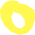 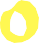 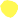 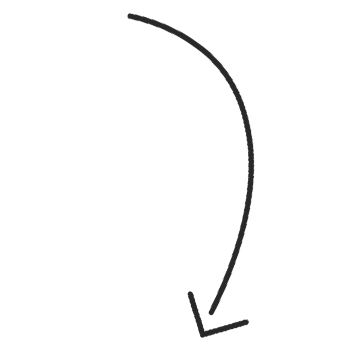 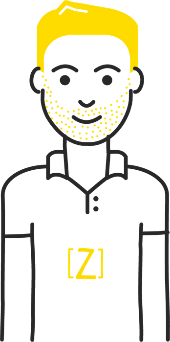 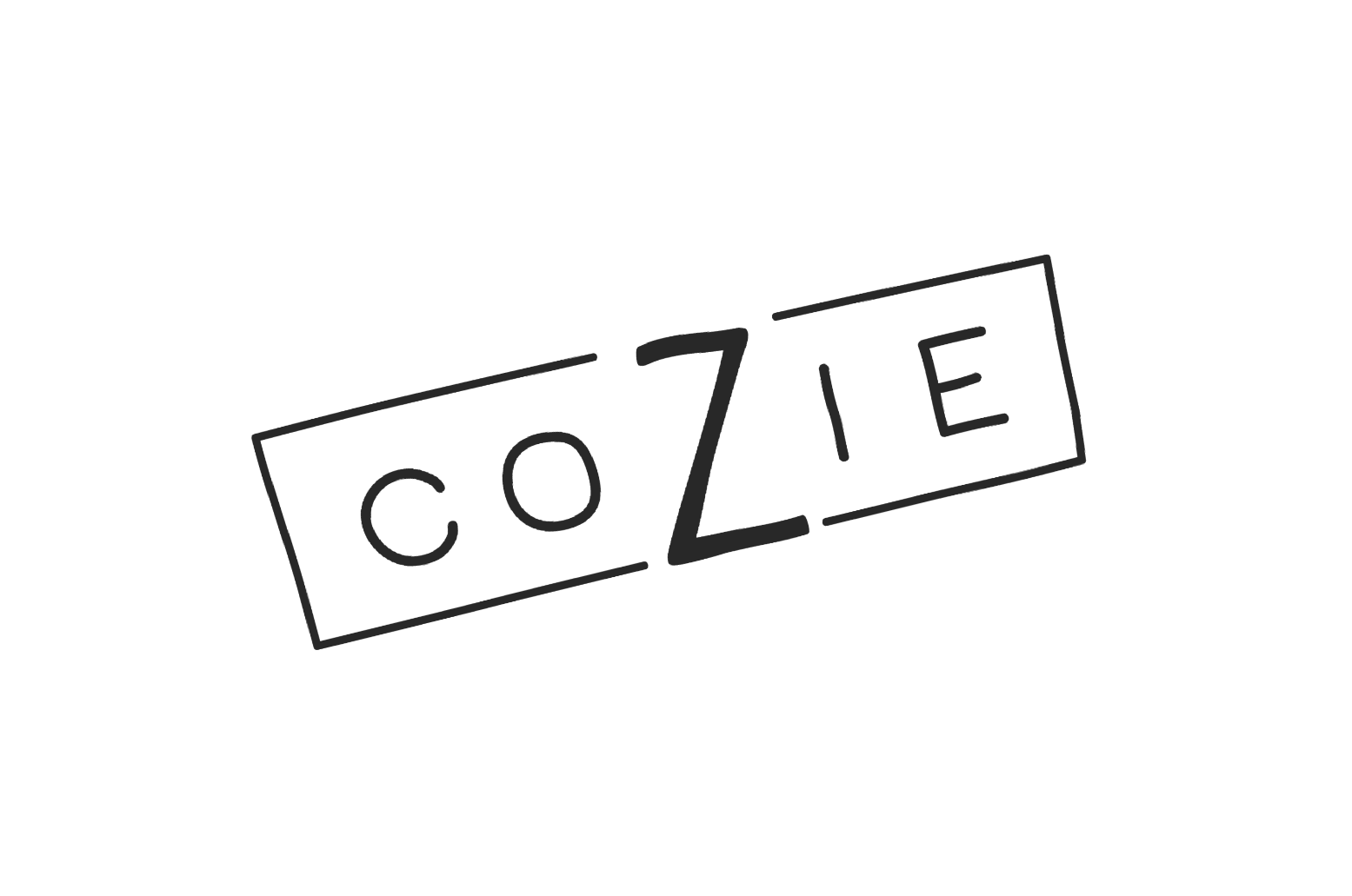 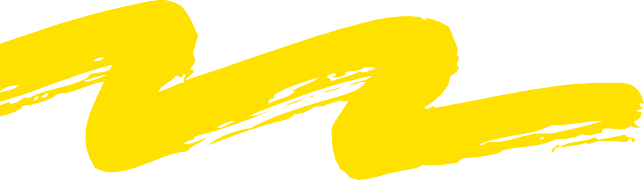 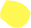 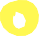 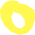 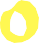 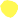 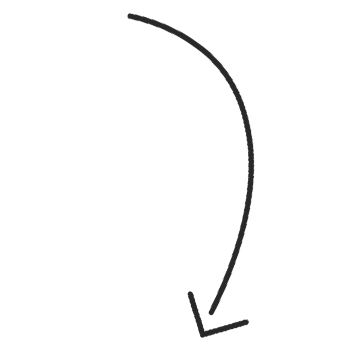 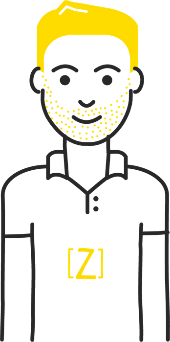 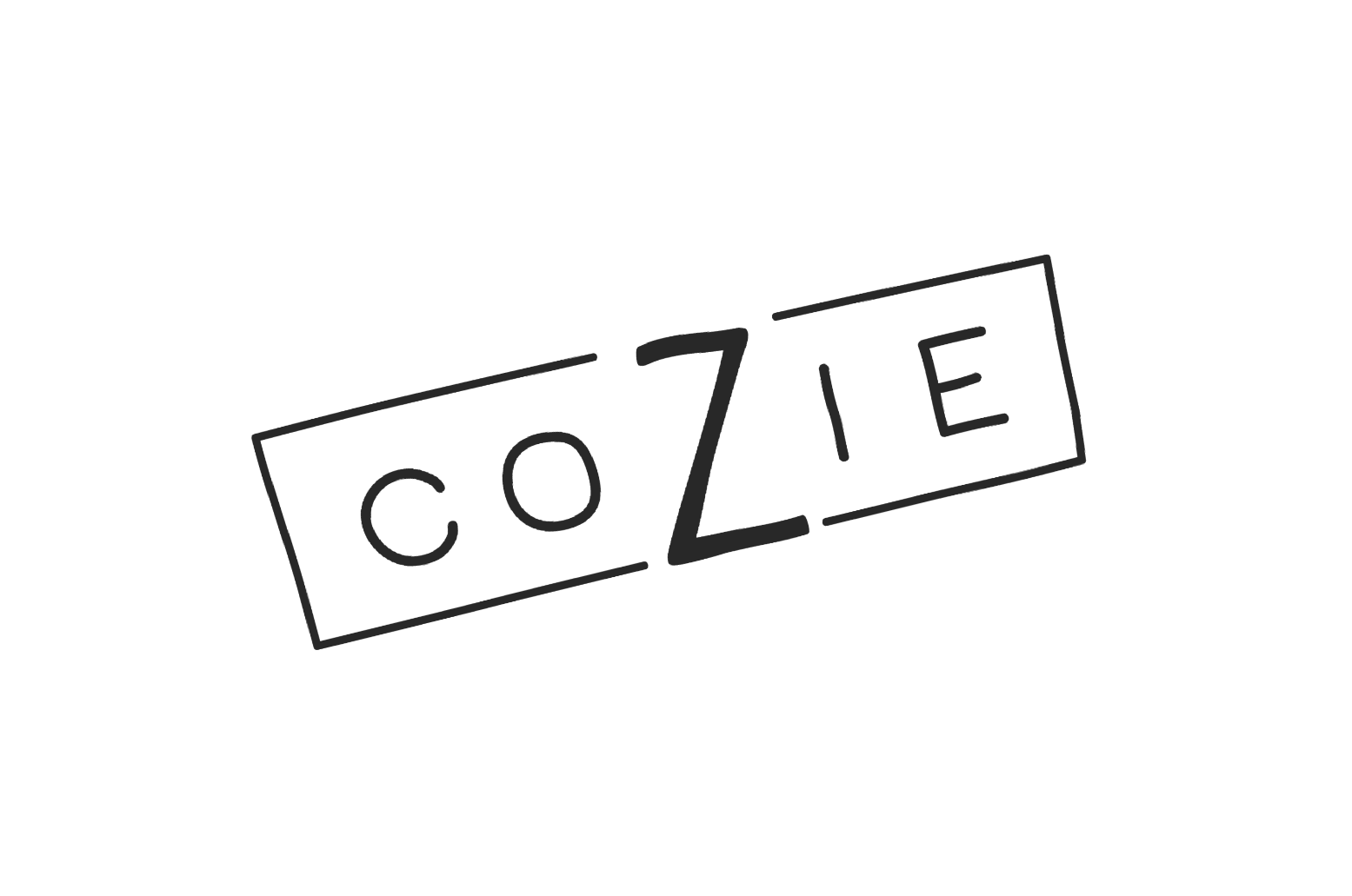 A N I M A T I O N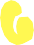 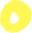 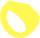 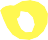 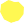 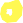 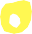 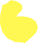 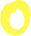 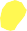 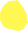 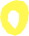 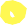  VENDREDI 23 NOVEMBRE  DE 10H30  A   1 2  H 3 0   VENEZ DÉCOUVRIR LES COSMÉTIQUES CONSIGNÉS 	100% ZÉRO DÉCHET	